Découvrir l’École des PontsIntroduction : une école historiqueAssociez les dates et les évènements.1747	●				● Création de l’établissement public1851	●				● Développement des activités de recherche1949	●				● Installation à Marne-la-Vallée, Cité Descartes1959	●				● Naissance de l'École royale des ponts et chaussées1980	●				● Ouverture de l’École aux ingénieurs civils1994	●				● Première femme élève de l’École1997	●				● Séparation du laboratoire central des ponts et chausséesI. Une école prestigieuseComplétez le tableau suivant.Dans la liste suivante, entourez les noms des scientifiques issus de l’ENPC.François ARAGO – Antoine BECQUEREL – Eugène BELGRAND – Fulgence BIENVENÜE – Albert CAQUOT – Augustin-Louis CAUCHY – André CITROËN – Pierre FAURE – Augustin FRESNEL – Louis de GALLOIS – Louis-Joseph GAY-LUSSAC – Henri NAVIER – Jean TIROLE – Michel VIRLOGEUXConsultez la liste des grandes réalisations des ingénieurs de l’ENPC. Y en a-t-il une que vous admirez ? Pourquoi ? En connaissez-vous d’autres ? 	II. Une école en constant développementComplétez le tableau ci-après, qui donne une vue d’ensemble sur les différents bâtiments de l’ENPC. Vous pouvez d’abord regarder l’image en lien puis parcourir les pages web indiquées pour chaque bâtiment.Outre la 1ère année, l’Ecole des Ponts possède une huitaine de départements. Saurez-vous retrouver la signification de chacun de ces sigles ? Vous pouvez vous aider de la page en lien. DLC : 	GCC : 	GI : 	GMM : 	IMI : 	SEGF : 	SHS : 	VET : 	La section de français fait partie du DLC. Elle comporte des coordinateurs, des professeurs permanents et des professeurs vacataires. Pour chaque personne ci-après, donnez sa fonction au sein du département.Amokrane KADDOUR			□ coordinateur	□ permanent		□ vacataireJean-Christophe LE BOCLÉ		□ coordinateur	□ permanent		□ vacataireAnne LE BOURVELLEC			□ coordinatrice	□ permanent		□ vacataireJennifer LESSERISSEUR		□ coordinatrice	□ permanent		□ vacataireCédric ROUSSE			□ coordinateur	□ permanent		□ vacataireIsabelle SALENGROS			□ coordinatrice	□ permanent		□ vacataireJalal ZAÏM				□ coordinateur	□ permanent		□ vacataireIII. Une école ouverte sur le mondeAujourd’hui, l’ENPC est appelée École des Ponts ParisTech. Qu’est-ce que ParisTech ? 	Dans la liste des écoles ci-après, lesquelles font partie du réseau ParisTech ? Encadrez les bonnes réponses.		AGROPARISTECH 			ARTS ET MÉTIERS PARISTECH		CHIMIE PARISTECH			ÉCOLE DES PONTS PARISTECH		ENSAE PARISTECH			ENSTA PARISTECH		ESPCI PARISTECH			INSTITUT D'OPTIQUE GRADUATE SCHOOL		L’ÉCOLE POLYTECHNIQUE 		HEC PARIS		MINES PARISTECH			TÉLÉCOM PARISTECHConnaissez-vous des entreprises françaises ? À votre avis, lesquelles sont en collaboration avec l’École des Ponts ? 	L’École en chiffres : selon vous, quelle est la bonne réponse à ces questions ?1. Quel pourcentage des élèves partent à l’étranger durant leur scolarité ?   □ 23 %				□ 57 %				□ 100 %2. Combien y a-t-il d’élèves étrangers à l’Ecole ?   □ environ 5 %			□ environ 30 %		□ environ 60 %3. Combien de pays sont représentés par les élèves de l’ENPC ?   □ 12 pays				□ 24 pays			□ 48 pays4. Combien l’ENPC compte-t-elle d’universités partenaires ?   □ 38					□ 67				□ 9875. Combien de langues différentes sont enseignées dans le DLC ?   □ 10					□ 100				□ 1 000ClassementPosition de l’ENPCProgression par rapport à 2018Nombre d’établissements listés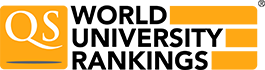 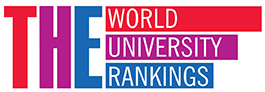 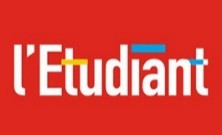 BâtimentDate d’inaugurationFonction(s) principale(s)Point technique qui vous impressionneCarnotCoriolisBienvenüe